Žádost o osvobození od části kvalifikační zkoušky
na daňového poradce Podle Směrnice k osvobození od části kvalifikační zkoušky vydané Komorou daňových poradců České republiky, která vychází z principu recipročního uznávání dílčích částí kvalifikační zkoušky mezi Komorou daňových poradců České republiky a Komorou auditorů České republiky, žádám o uznání části kvalifikační zkoušky na daňového poradce z oblasti účetnictví.Čestné prohlášeníProhlašuji na svou čest, že jsem veškeré údaje uvedl(a) správně a že jsem zapsán(a) v seznamu auditorů vedeném Komorou auditorů České republiky podle zákona č. 93/2009 Sb., o auditorech a své prohlášení dokládám v příloze kopií auditorského oprávnění. V ........................................ dne .............................................................................vlastnoruční podpis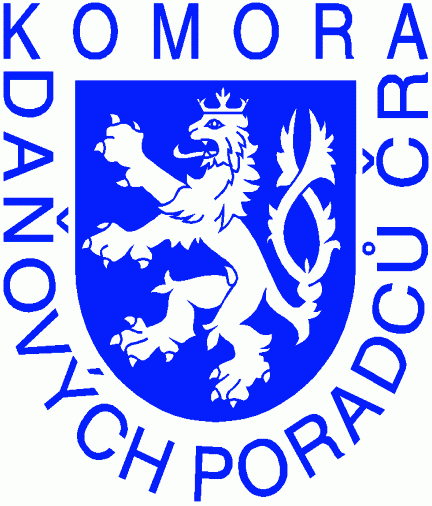 Komora daňových poradců ČRKozí 4602 00  BrnoJméno	Příjmení	Titul(y)	Datum narození	Adresa, na kterou si přeji zasílat poštuNázev org.	Ulice a č.p.	Obec	PSČ	Kontaktní údaje pro komunikaci s KomorouTel. č.	E-mail.	